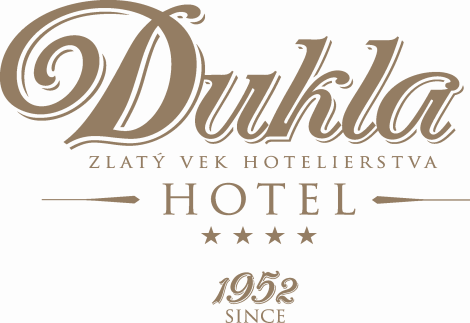 Hotel Dukla a.s. PrešovNámestie legionárov 2, 080 01 Prešov, Slovak Republic. EUreception: +421 517722741,  +421 918 902 153e-mail: recepcia@hotelduklapresov.sk, www.hotelduklapresov.skPrice LISTPrice list is issued under the Price Act no.18/1996 Coll. as amended, and the implementing decree no.87/1996 of the Ministry of Finance of the Slovak Republic.Legend:
1/1 – single room
1/2 – double room
1/2 - solo – double room for 1 person
1/2 X – deluxe double room
AP – standard apartment
APB – business apartment
APR – representational apartment

Prices of temporary accommodation for children:
Children under 5 years - free accomodation.
 
Price of temporary accommodation of animals (for pet): 15 €
Local tax (per person per day): 1,50 € (not included in price)
Breakfast is included in the price (10€)The price list for accommodation is valid from 1.1.2024						  JUDr. Anton BidovskýIn Prešove 31.12.2023 									 predseda predstavenstvaType of room / personsRoom price in EUR1/158 €1/294 €1/2 - solo68 €1/2 X99 €AP105 €APB120 €APR120 €